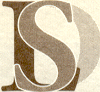 Liceo Scientifico ”C. Donegani”ComunicatoN. 188DESTINATARI: Alunni   –  Genitori (tramite i loro figli)                           Docenti – Personale ATA – Anche tramite Sito WebOGGETTO:  Assemblea d’istituto di Maggio Il Dirigente ScolasticoVISTI gli artt.12,13 e 14 del D.Lvo n. 297/94; VISTA la richiesta di assemblea regolarmente presentata dai rappresentanti degli studenti il 16.04.2014; autorizzal’organizzazione dell’assemblea perMERCOLEDI’ 7 MAGGIO 2014L’assemblea si svolgerà presso L’ Oratorio “SACRO CUORE” dalle ore 8.30 alle ore 12.30.Prima dell’assemblea d’istitutoI rappresentanti d’istituto devono indicare al Dirigente il nominativo del Presidente dell’assemblea, che dovrà assicurare lo svolgimento corretto ed ordinato onde evitare lo scioglimento dell’Assemblea stessa da parte del Dirigente Scolastico (o del suo delegato) per accertati disordini.Il Comitato studentesco o il Presidente deve istituire il servizio di vigilanza i cui nominativi devono essere comunicati per iscritto al Dirigente Scolastico.Gli studenti minorenni, all’atto della notifica della presente circolare,  devono trascrivere sul libretto personale la seguente comunicazione:“Mercoledì 7 maggio 2014, dalle ore 8.30 alle ore 12.30 si svolgerà, presso l’Oratorio “SACRO CUORE”,  l’assemblea d’Istituto.I genitori degli alunni minorenni devono controfirmare la comunicazione per presa visione che l’alunno è tenuto a far controllare al coordinatore di classe entro                                                 il 5 maggio p.v..                                                                                                                                                                            Il giorno dell’assembleaore 8.00 - 8.15: Gli studenti si ritroveranno direttamente presso l’Oratorio “Sacro Cuore” dove i rappresentanti di ogni classe procederanno alla registrazione delle presenze, successivamente consegneranno i fogli di presenza alla prof.ssa FAY Maria Carla (delegata dal dirigente);ore 8.30: Inizio esibizione musicale dei ragazzi di Sondrioore 11.00: breve pausaore 11.30: proseguimento esibizione musicaleore 12.30 termine assemblea La sorveglianza sarà a cura del servizio di vigilanza (nominato dal Presidente dell’Assemblea).Docenti addetti alla vigilanza secondo il loro orario di servizio: Bocchio Giuseppe, Ambrosini Lina Carmen, Credaro Sonia, Zecca Enrica e Cannizzaro Francesca.I docenti non addetti alla vigilanza sono liberi da ogni attività e recupereranno le ore secondo necessità, come da contrattazione di Istituto.Firma per presa visione:Piano rialzato 5A ____________5B _____ _______5C ____________ 5D ____________Secondo Piano 1A ____________ 3A ____________ 4A ____________1B ____________ 4B ____________1D ____________3D _____________4D ____________Terzo Piano1C ____________ 3C ____________ 4C ____________   3B ____________      Docenti interessati alla vigilanza: Fay Maria Carla _________________     Bocchio Giuseppe _________________ Credaro Sonia __________________     Ambrosini Lina Carmen _____________ Cannizzaro Francesca ____________    Zecca Enrica _________________Sondrio, 2/05/2014F.to IL DIRIGENTE SCOLASTICOSimon Pietro Picceni